VY_32_INOVACE 323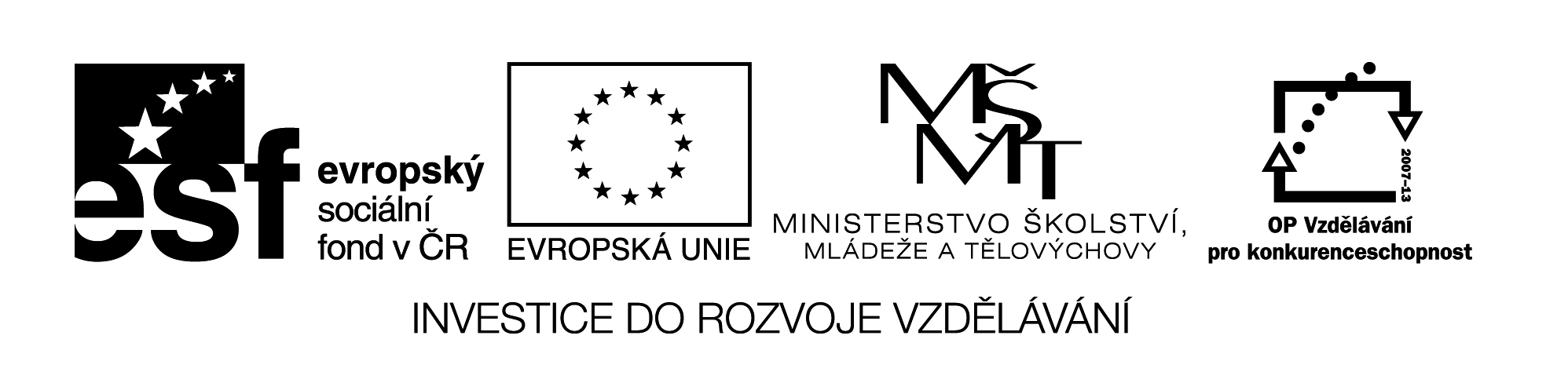 Měření  objemu  -  pracovní list   -  opakování a procvičování převodu jednotek objemu1)  Vyber a označ správnou odpověď :    a)  1 l  =  100  cm3           b)  1 l  =  0,1 m3        c)   1 l  =  0, 001  m32)  Spoj stejné objemy  : nádoba                                                                                              krychle                   1 l                                                                                                               3 cm3                   10m l                                                                                                           10 cm3                   3m l                                                                                                           100 dm3                   1hl                                                                                                               1dm33)  a )   Převeď  na cm3  :6 ml  = _____________________________        6280  ml  =  ___________________________3dm3 50  cm3  =______________________________  0 , 5 l = __________________________    b )  Převeď  na mm3   :120  cm3  = __________________________________  15 cm3 = ________________________0 , 72  dm3 = _________________________________ 0 , 4 l = _________________________4 ) Doplň jednotky :Maminka udělala knedlíky z půl…………………………. mouky . V pytli bylo 50………………………. brambor. Jeřáb zvedl 1 , 5 ………………………….  vážící  náklad . Houska váží  23……………………Na most nesmí vjet auto vážící více než 3 , 5……………………………